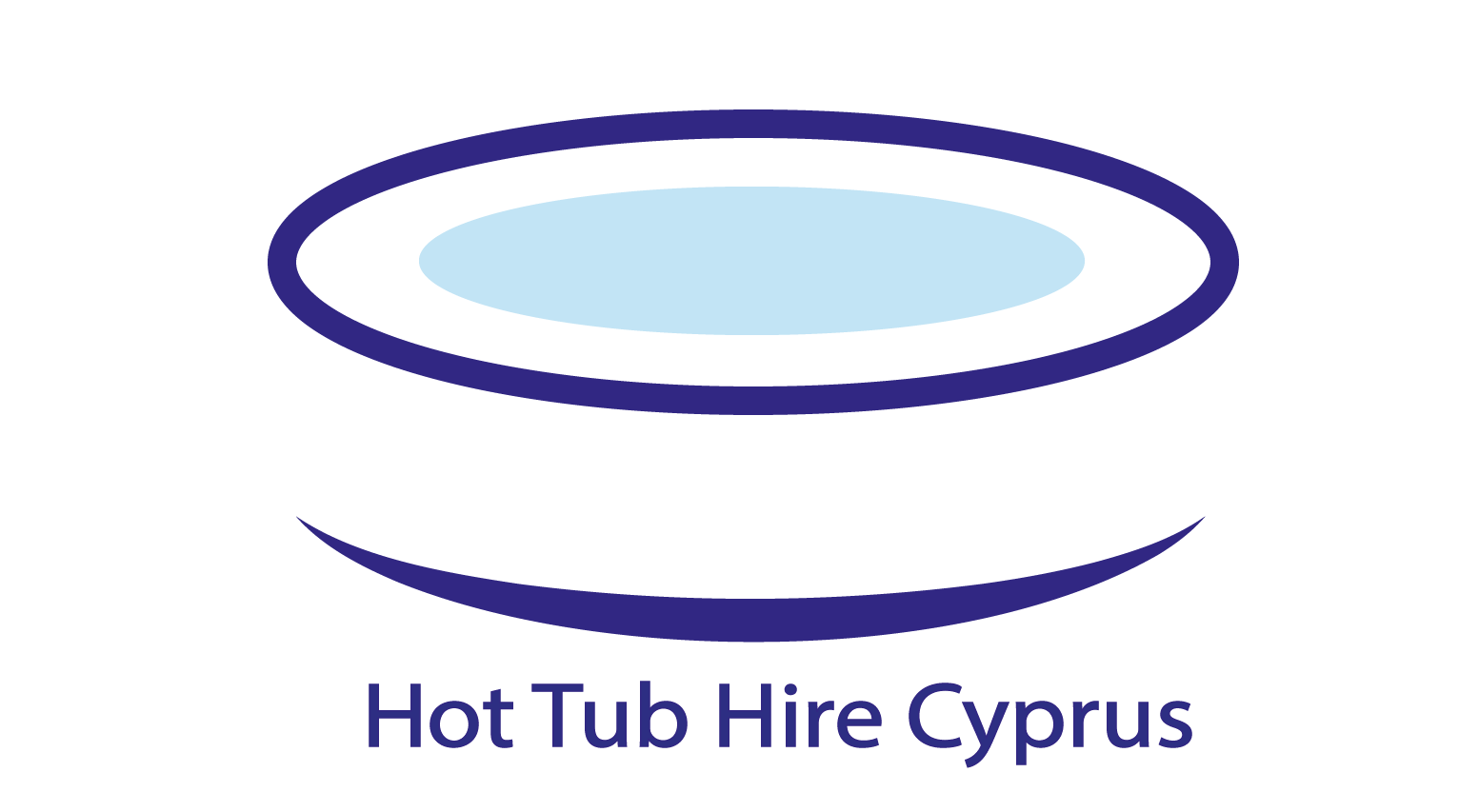 Hot Tub Hire Cyprus Rules and Disclaimer DO’S&DON’TS!! 1. Do not allow young children in the tub unsupervised. 2. Do not have any electrical objects near the hot tub. 3. Do not consume alcohol whilst using the hot tub. 4. Do not use the hot tub whilst under the influence of Drugs or Alcohol 5. Do not use glasses of any description in the hot tub. Plastic glasses are suitable. 6. Do not use the hot tub if you have an infectious disease. 7. Do not enter the hot tub with clothes on, only wear suitable swimming attire. 8. Do not enter the hot tub with footwear on or any other sharp objects. 9. Do not allow animals near the hot tub 10. Do not dive or jump into the hot tub. 11. Do not sit on the sides of the hot tub 12. Do not sit on the hot tub cover. 13. Do not stand, sit or on the motor housing. 14. Do not use the hot tub if pregnant 15. Do not use the hot tub after strenuous exercise 16. Do not turn the hot tub off overnight; Only turn the hot tub off to clean the filter once a day. 17. Do not under any circumstances try to move the hot tub once installed. 18. Do not empty the hot tub to clean unless we have agreed as air locks will form and it will become unusable. 19. Do not drain down the hot tub at all unless you have spoken to us and we have agreed. 20. Do not remove suction fitting cover, this is to prevent risk of injury to body and/or hair entrapment 21. DO NOT operate your spa if the suction fitting(s) are broken or missing. The suction fittings in the spa are sized to match specific water flow created by the pump. Never exchange a suction fitting(s) with one rated less than the flow rate marked on the original suction fitting(s).22. Do not run the lay-z-spa massage whilst the cover is on as this may cause a vacuum.23. Do shower before entering the hot tub. 24. Do put something down to wash or wipe your feet on before entering the hot tub. 25. Do clean the filters as instructed. 26. Do keep the water level topped up as instructed. Do not allow the water level to drop below the top of the filter. 27. Do add chemicals as instructed. (see attached sheet) 28. Do keep the thermal cover on when not in use. Other things you need to know! 1. The hot tub hire company will not be held responsible for any damage, injuries or death resulting from the misuse of our hot tubs. We will also not be held responsible for any damage caused by the hot tub to lawns, patios or decking or any water damage to anything whatsoever. It is your responsibility to make sure nothing gets damaged. We can advise you on any possible problems that could arise but most of it is just common sense. 2. You must exercise caution to prevent unauthorised access to your spa. Ensure your spa cover is securely fastened when spa is not in use. There is NO GUARANTEE that the cover, actual lock or clip tie downs will prevent access to your spa. 3. Once the hot tub is full remove the hose pipe to stop back siphoning and emptying the tub. 4. Any damage caused to the hot tub will need to be paid for. If your hire cost does not cover the replacement of the part cost and you do not willingly pay for it, then we will pursue a claim.5. No more than 4 adults for smaller tub and 6 adults for the larger tub, in the hot tub at any one time. 6. Limit the time spent when using your spa since long exposures at warm temperatures can cause high body temperature. Symptoms may include dizziness, nausea, fainting, drowsiness, and reduced awareness, resulting in possible drowning. Prolonged immersion in a spa may be hazardous to your health. 7. Spa water temperature should never exceed 104°F (40°C). Temperatures between 100°F (38°C) and 104°F (40°C) are considered safe for healthy adults for up to twenty minutes. For young children, lower water temperatures are recommended. Check with your doctor.8. Consult your physician before using your spa, especially if you suffer from heart disease, diabetes, high or low blood pressure, a condition needing medical treatment, pregnant women, infants or the elderly. 9. You will be shown how to maintain the water and keep it clear for pleasant bathing. If you have any issues during the hire please contact us and we will advise. DisclaimerI ............................................. will ensure all the above do’s and don’ts are followed whilst hiring the hot tub from Hot Tub Hire Cyprus. I will ensure the hot tub and accessories are not misused and are maintained whilst on hire. I have received delivery of ...................................................... ...................................................... ...................................................... ...................................................... ...................................................... and will ensure that all items are returned in the same condition as delivered. Signed ...........................................................Hirer Signed ..............................................Hot Tub Hire Cyprus Hirer Details Name: ...................................................................Address: ........................................... .......................................................... .......................................................... ..........................................................Contact Number: ................................................................Date of Hire...................................... Date of collection............................. 